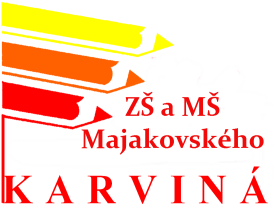 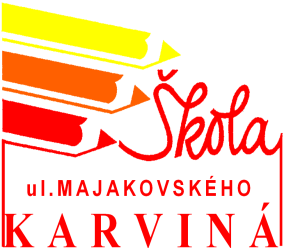 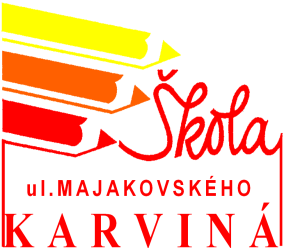 Žádost o přijetí žáka k základnímu vzdělávání v Základní škole a Mateřské škole Majakovského, Karviná, příspěvková organizaceZákonný zástupce žáka:Jméno a příjmení: _______________________________________________________________________________________Datum narození: ________________________________________________________________________________________Místo trvalého pobytu: _________________________________________________________________________________Místo přechodného pobytu:  ___________________________________________________________________________	(adresa pro korespondenci)Telefonní číslo: __ __ __  __ __ __  __ __ __        E-mail: ________________________ @ _______________ . ____Žádám o přijetí:Jméno a příjmení dítěte________________________________________________________Datum narození__________________________ Rodné číslo__________________________Místo narození________________________________ Okres__________________________Státní občanství____________ Bydliště___________________________________________k plnění povinné školní docházky v Základní škole a Mateřské škole Majakovského, Karviná, příspěvková organizace, Majakovského 2219, 734 01 Karviná-Mizerov, ve školním roce 2021/2022Vyplněním a podpisem této žádosti beru na vědomí, že Základní škola a Mateřská škola Majakovského Karviná, příspěvková organizace, Majakovského 2219, 734 01 Karviná – Mizerov, IČO 48004561, coby správce osobních údajů, zpracovává osobní údaje (jméno a příjmení dítěte a zákonného zástupce, místo trvalého pobytu dítěte a zákonného zástupce, adresa pro doručování písemností dítěte a zákonného zástupce, telefonní spojení na zákonného zástupce, E-mail zákonného zástupce, datová schránka zákonného zástupce, datum narození dítěte, místo narození dítěte, státní příslušnost dítěte, rodné číslo dítěte), a to za účelem vedení povinné dokumentace školy dle zákona č. 561/2004 Sb. školského zákona, ve znění pozdějších předpisů, a po dobu tímto zákonem stanovenou.Doplňující informace k žádosti: Údaje potřebné pro účely nastavení vhodných podpůrných opatření pro budoucího žáka školy: o speciálních vzdělávacích potřebách dítěte, o zdravotní způsobilosti ke vzdělávání a o zdravotních obtížích, které by mohly mít vliv na průběh vzdělávání; tyto další informace nemají vliv na rozhodnutí ředitele o přijetí/nepřijetí, s výjimkou nespádového žáka, pokud by bylo zřejmé, že jeho přijetím by byl porušen limit počtu žáků s přiznanými podpůrnými opatřeními dle § 17 odst. 2 vyhlášky č. 27/2016 Sb.). ________________________________________________________________________________________________________________________________________________________________________________________________________________________V ___________________ ______ dne _________________ 	_______________________________  	Podpis zákonného zástupce:Vyplňuje škola:Registrační číslo žáka:	 Počet listů: __________________ Počet příloh: ______________________________(např. doporučení PPP, SPC, odborného lékaře nebo klinického psychologa), příp. další s ohledem na individuální případ – soudní rozhodnutí apod., podpůrná opatření)